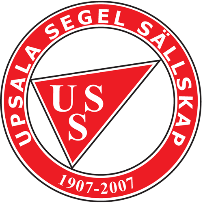 Upsala Segelsällskap inbjuder tillSvenskt Mästerskap för NeptunkryssareArrangemanget kommer att genomföras med anpassning till rådande rekommendationer och restriktioner utfärdade av lokala och nationella myndigheter med anledning av pågående pandemi.Datum: 20-22 Augusti 2021Plats: Upsala SS. Skarholmen vid sjön EkolnTävlingens nivå: RödBåtklass: NeptunkryssareArrangör: Upsala SS1.	Regler1.1	Tävlingen genomförs i överensstämmelse med reglerna så som de är definierade i Kappseglingsreglerna (KSR) samt med appendix S, Standardseglingsföreskrifter.2.	Villkor för att delta2.1	Tävlande båt ska vara ansvarsförsäkrad.2.2	Tävlingen gäller öppen klass och den som är ansvarig ombord ska vara medlem av en klubb ansluten till Svenska Seglarförbundet eller till sin nationella myndighet. Samtliga i besättningen ska vara medlemmar i Neptunkryssarförbundet
2.3	Den som är ansvarig ombord, är svensk medborgare eller som har varit bosatt i Sverige minst sex av de senaste tolv månaderna innan regattan genomförs samt fyller minst tolv år det år tävlingen genomförs, ska ha en tävlingslicens utfärdad av Svenska Seglarförbundet.
2.4	Den som är ansvarig ombord ska fylla minst tolv år det år tävlingen genomförs.
3.	Anmälan3.1	Anmälan ska göras i Sailarena senast den 20210809.	Efteranmälan accepteras till och med 20210816 men då med förhöjd anmälningsavgift.3.2	Anmälningsavgiften är 1600:- och betalas i Sailarena i samband med anmälan. Eventuell regattamiddag tillkommer om vi tillåts arrangera sådan. 	Om avanmälan görs senast 7 dagar före tävlingen kommer anmälningsavgiften att betalas tillbaka. Vid efteranmälan enligt ovan är anmälningsavgiften 2000:-
4.	Registrering och besiktning4.1	Registrering av samtliga i besättningen ska göras på Regattaexpeditionen senast 20210820 kl 09.204.2	Den som är ansvarig ombord ska vid anmodan kunna styrka klubbmedlemskap, eventuell tävlingslicens och båtens mätbrev.4.3	En båt, besättning eller utrustning kan när som helst kontrolleras avseende överensstämmelse med reglerna. På vattnet kan kappseglingskommittén eller tekniska kommittén instruera en båt att omedelbart bege sig till en anvisad plats för besiktning.4.4	En tävlande som blivit sjuk eller skadad får bytas ut efter godkännande av kappseglingskommittén, men inte den ansvarige ombord.
5.	Seglingsföreskrifter och information5.1	Seglingsföreskrifterna består av KSR appendix S, Standardseglingsföreskrifter, och kompletterande seglingsföreskrifter. De kompletterande seglingsföreskrifterna och annan officiell information kommer att finnas tillgängligt på den officiella anslagstavlan i anslutning till Regattaexpeditionen5.2	Kappseglingskommittén kommer försöka att sända relevant information om bana, starttider m.m. på VHF kanal som anslås på anslagstavlan6.	Tidsprogram6,1	Onsdag 18 Aug	18.00-20.00	Sjösättning för tillresta vid Flottsunds varv.Avisera din ankomst till Kjell Mattsson 070-5794345	Torsdag 19 Aug	09.00-12.00	Sjösättning för tillresta vid Flottsunds varv.			Avisera din ankomst till Kjell Matsson 070-			5794345. Tävlingsexpeditionen öppen för ankomstanmälan och registrering.	Em/kväll	Tune up (återkommer om tid och form)	16.00-18.00	Sjösättning för tillresta vid Flottsunds varv.			Avisera din ankomst till Kjell Matsson 070-			5794345. Tävlingsexpeditionen öppen för ankomstanmälan och registrering.För assistans vid sjösättning övriga tider: ring Kjell Matsson 070-5794345	Fredag 20 Aug08.00-09.20	Tävlingsexpeditionen öppen för ankomstanmälan och registrering.09.30	Invigning av 2021 års Svenska Mästerskap följt av skepparmöte11.30	Varningssignal dagens första kappsegling. Prel 3 seglingar är planerade.	After Sail (kommer erbjudas om pandemiläget tillåter)Lördag 21 Aug10.00	Varningssignal dagens första kappsegling. Prel 3 seglingar planerade.	After Sail eller Regattamiddag (kommer erbjudas beroende på vad pandemiläget tillåter)Söndag 22 Aug10,00	Varningssignal dagens första kappsegling. Prel 2 seglingar planerade.	After sail och prisutdelning efter tävlingarnas avslutande.	Genomförande7.1	8 st kappseglingar som är planerade.7.2	Minst 10 båtar måste vara anmälda för att regattan ska genomföras.8.	Kappseglingsområde och bana8.1	Kappseglingarna genomförs på Ekoln i Norra Mälaren, strax söder om Uppsala8.2	Banan är en kryss-läns-bana med kryssmålgång9.	Protester och straff9.1	KSR appendix P gäller.
9.2	Alternativt straff, Appendix T Avdelning B-straff efter kappsegling gäller.	Appendix T finns på SSFs hemsida under kappsegling - regler. KSR44.1 ändras till: en båt får ta ett ensvängsstraff när den kan ha brutit mot en eller flera regler i del 2 när den kappseglar.10.	Poängberäkning10.1	KSR A5.3 gäller. 
10.3	KSR A2.1 ändras så att vid tre eller färre genomförda kappseglingar räknas samtliga och vid fler än tre genomförda kappseglingar får en räknas bort.
10.4	Minst tre kappseglingar ska genomföras för att tävlingen ska räknas som 
mästerskap.
11.	Priser11.1	RF:s mästerskapstecken delas ut i enlighet med Svenska Seglarförbundets Tävlingsreglemente punkt 1.20. Vandringspriser till segrarna, yngsta besättningsmedlem, bästa startare och bäst placerade kvinna. Härutöver nyttopriser motsvarande en femtedel av antalet startande11.2	För utdelning av mästerskapstecken tillämpas SSF:s Tävlingsreglemente 2021, kapitel 8 Mästerskap.
Datum: 20210415